ROMÂNIA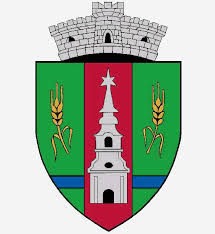 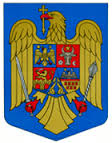 JUDEŢUL ARADCONSILIUL LOCAL ZERINDTel/Fax: 0257355566e-mail: primariazerind@yahoo.comwww.primariazerind.ro                                                            H O T Ă R Â R E A  NR.57						din 21.06.2017PRIVIND ACTUALIZAREA REGULAMENTULUI DE ORGANIZARE ȘI FUNCȚIONARE A SERVICIULUI  VOLUNTAR PENTRU SITUAȚII DE URGENȚĂ A COMUNEI ZERINDConsiliul Local ZERIND, Judetul Arad, intrunit in sedinta ordinara din data de 21.06.2017.Văzând:-Expunerea de motive al primarului comunei Zerind,initiatorul proiectului de hotarare;- Prevederile Ordinului NR. 96/ 2016 PENTRU APROBAREA Criteriilor de performanță privind constituirea, încadrarea și dotarea serviciilor voluntare și a serviciilor private pentru situații de urgență, art. 2, art. 4, alin. 2 lit a;- Prevederile Legii 307/ 2006 privind apărarea împotriva incendiilor;- Prevederile Legii nr. 481/ 2004 privind protecția civilă, republicată, cu modificările ulterioare, art. 6, alin. 1;- Prevederile O.G. nr. 21/ 2004 privind Sistemul național de management al situațiilor de urgență;- Prevederile art. 36 alin. 4, lit. a, alin. 6 lit. a, pct. 4 si pct. 6 din Legea nr. 215/2001 a administratiei publice locale, republicata cu modificarile si completarile ulterioareÎn temeiul art. 45 alin. 1 din Legea 215/2001 privind administraţia publică locală, republicata cu modificarile si completarile ulterioare,Numarul voturilor exprimate de catre 9 consilieri locali in functie: 9 voturi ,,pentru".H O T Ă R Ă Ş T E:Art. 1 -Se  aproba  actualizarea Regulamentului de organizare și funcționare a serviciului voluntar pentru situații de urgență a Comunei Zerind, prevăzut în anexa 1 care face parte integrantă din prezentul proiect.Art.2-Cu ducerea la îndeplinire a prezentei se încredinţează primarul Comunei Zerind.Art.3.-Prezenta se comunică Instituţiei Prefectului-Judeţul Arad ,ISJ Arad si dlui viceprimar Komlosi Alexandru Robert.	PRESEDINTE				      Contrasemneaza, SECRETAR        PAP ALEXANDRU                                             jr.BONDAR HENRIETTE KATALIN 